 Задание 2. Построение IDEF0 модели бизнес процессов Цель работы: закрепить навыки формализации бизнес-процессов по методологии IDEF0.Параметры модели: Цель – Моделировать текущие (AS-IS) бизнес-процессы компании.Точка зрения – Руководитель.Ширина и глубина – 4.Диаграмма деятельности представлена в соответствии с рисунками 1, 2.Рисунок 1 – Диаграмма деятельности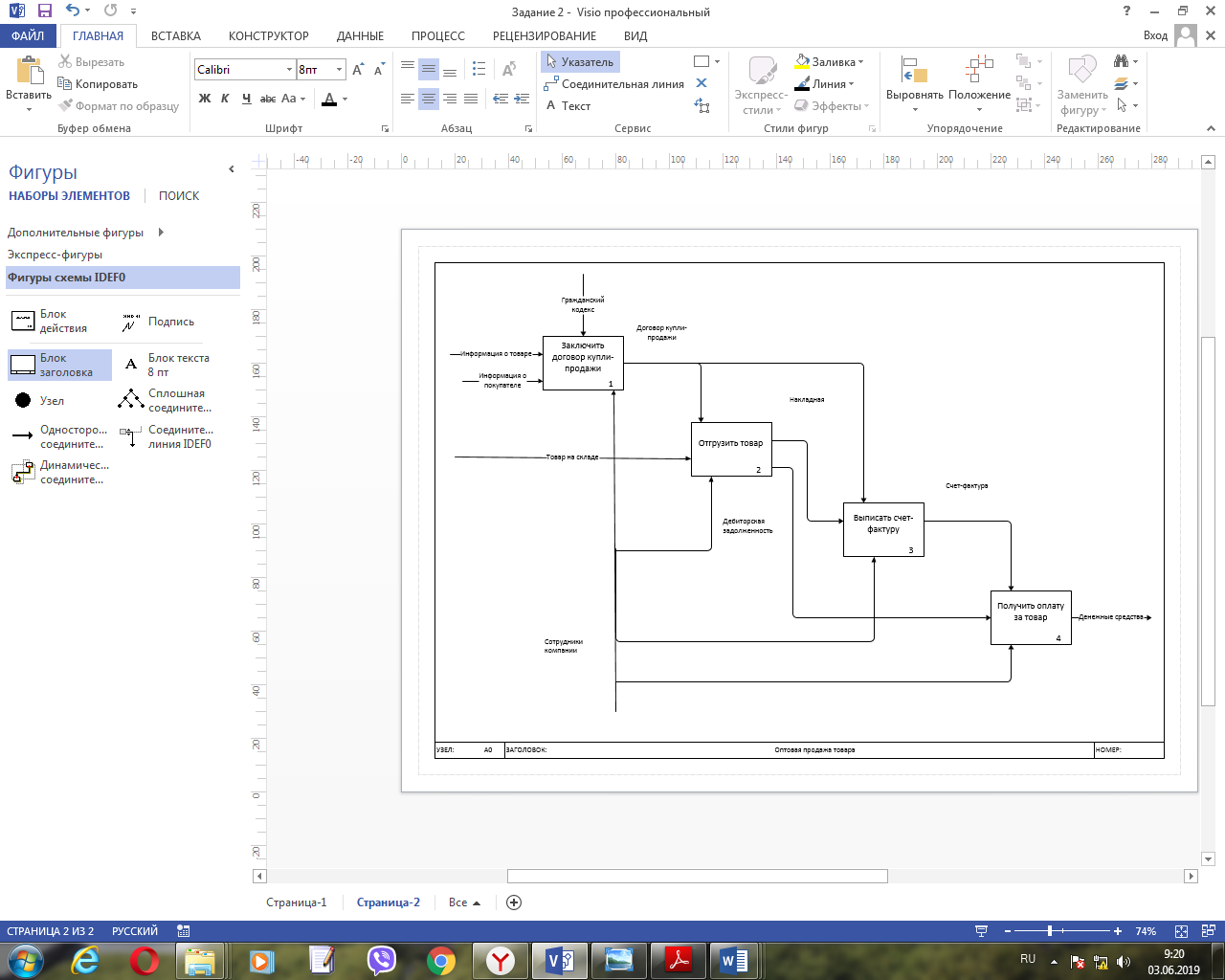 Рисунок 2 – Диаграмма деятельностиСпецификация представлена в таблице 1.ЗаключениеВ ходе выполнения работы по заданию 2 были построены диаграммы деятельности с глубиной в 4. Освоены основные методы построения диаграммы IDEF0.Наименование процессаНазначение процессаЗаключить договор купли-продажиЗаключается договор купли-продажи на оптовую продажу товараОтгрузить товарОтгрузка товара на основе договораВыписать счет-фактуруВыписка счета-фактуры по отгрузке товараПолучить оплату за товарПолучение оплаты в бухгалтерии